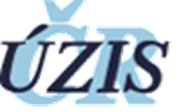 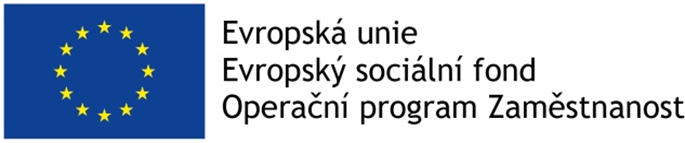 Smlouva na provedení evaluace projektu „Metodická optimalizace a zefektivnění systému úhrad nemocniční péče v ČR“uzavřená podle § 2586 a násl. zákona č. 89/2012 Sb., občanský zákoník, ve znění pozdějších předpisů (dále též jen „občanský zákoník“) v souladu se zákonem č. 134/2016 Sb., o zadávání veřejných zakázek, ve znění pozdějších předpisů, mezi smluvními stranami:Ústav zdravotnických informací a statistiky České republikyorganizační složka státu se sídlem Palackého náměstí 4, 128 01  Praha 2IČ: 00023833zastoupený doc. RNDr. Ladislavem Duškem, Ph.D., ředitelem (dále též jen ÚZIS ČR jako „objednatel“)aspolečnost se sídlem ____________zastoupená ____________IČ: ____________DIČ: ____________zapsána v obchodním rejstříku ____________Č. účtu: ____________ (dále též jen „evaluátor“)PreambuleProvedení evaluace projektu "Metodická optimalizace a zefektivnění systému úhrad nemocniční péče v ČR" (dále jen "Projekt"), reg. č.: CZ.03.4.74/0.0/0.0/15_019/0002747, spolufinancovaného z Evropského sociálního fondu prostřednictvím Operačního programu Zaměstnanost.Článek 1.Předmět smlouvyEvaluátor se zavazuje podle této smlouvy provést pro objednatele evaluaci projektu „Metodická optimalizace a zefektivnění systému úhrad nemocniční péče v ČR“ (dále jen „hodnocení“) a objednatel se podle této smlouvy zavazuje zaplatit evaluátorovi odměnu dle čl. 2. této smlouvy. Předmět smlouvy je blíže specifikován v příloze č. 1 této smlouvy.Evaluátor se zavazuje provést předmět smlouvy v souladu se všemi podmínkami a požadavky objednatele dle této smlouvy a v souladu se zadávacími podmínkami zadávacího řízení č.j.: UZIS/009772/2017 ze dne …………………. (dále též jen VZMR) a s nabídkou evaluátora z dané VZMR, jejíž část bezprostředně souvisí s předmětem plnění dle této smlouvy a je přílohou č. 2 této smlouvy.Článek 2.Cena a platební podmínkyCelková cena za předmět smlouvy po dobu jejího trvání činí _________,-- Kč (slovy: __________ korun českých) bez DPH, výše DPH činí _________,-- Kč (slovy: ____________ korun českých) a cena včetně DPH činí ___________,-- Kč (slovy: ____________ korun českých).Smluvená cena zahrnuje veškeré náklady evaluátora nutné k provedení hodnocení, jakož i veškeré náklady související.Cena za předmět smlouvy podle bodu 2.1 této smlouvy je stanovena jako nejvýše přípustná a nelze je překročit, vyjma změny (zvýšení, snížení) sazby DPH, a to o částku odpovídající této změně (zvýšení, snížení) sazby DPH. Cena bude hrazena na základě faktury – daňového dokladu vystaveného evaluátorem do 7 dnů po předání a písemném schválení dané části předmětu smlouvy dle čl. 3.1 Přílohy č. 1 smlouvy objednatelem (akceptace dle bodu 4.5 této smlouvy) na základě akceptačního protokolu. Akceptační protokol bude přílohou faktury. Splatnost faktury činí 30 dní od data jejího doručení objednateli.Faktura se pro účely této smlouvy považuje za uhrazenou okamžikem odepsání fakturované částky z účtu objednateleFaktura bude splňovat náležitosti daňového dokladu dle zákona č. 235/2004 Sb., o dani z přidané hodnoty, ve znění pozdějších předpisů (dále též jen zákon o dani z přidané hodnoty), nebo účetního dokladu dle zákona č. 563/1991 Sb., o účetnictví, ve znění pozdějších předpisů (dále též jen zákon o účetnictví). Dále bude obsahovat číslo projektu CZ.03.4.74/0.0/0.0/15_019/0002747 a jeho název „Metodická optimalizace a zefektivnění systému úhrad nemocniční péče v ČR“.V případě, že faktura nebude obsahovat požadované náležitosti, je objednatel oprávněn ji před uplynutím lhůty splatnosti vrátit s tím, že evaluátor je poté povinen vystavit novou (opravenou nebo přepracovanou) fakturu v souladu s požadavky objednatele s novým termínem splatnosti. V takovém případě není objednatel v prodlení s úhradou faktury. Platby budou probíhat výhradně v Kč a rovněž veškeré uvedené cenové údaje budou uváděny v této měně.Objednatel nebude poskytovat zálohy.Článek 3.Místo a doba plnění předmětu smlouvy1.	Místo plnění není objednatelem nijak omezeno. Evaluátor je oprávněn provádět analýzy, formulovat závěry a navrhovat doporučení i v rámci svého sídla. Evaluátor je však povinen: Provádět šetření u vybraných účastníků projektu (v rámci celé ČR – tedy i mimo Prahu).Průběžně konzultovat průběh plnění veřejné zakázky a předávat zpracované výstupy v sídle zadavateleZajistit workshopy po organizační stránce v místě stanoveném zadavatelem (Praha).Evaluátor se zavazuje dokončit a předat dílo objednateli v následujících termínech:Vstupní evaluační zpráva (Nejzazší termín odevzdání je 30 měsíc realizace projektu, tedy 31.8.2018.Průběžná evaluační zpráva + workshop do 8 měsíců od odsouhlasení Vstupní evaluační zprávy (předpoklad 4/2019)Závěrečná evaluační zpráva+ workshop k výstupům zprávy (zpráva do 57. měsíce realizace projektu-tedy 12/2020, workshop nejpozději 1/2021) .Ukončení celého plnění - Nejpozději do 15. 02. 2021Jednotlivé zprávy uvedené v odst. 2 (dále též jen výstupy) budou předávány v sídle zadavatele (Palackého náměstí 4, 128 01  Praha 2).Jednotlivé výstupy jsou blíže specifikovány v příloze č. 1.   Evaluátor se zavazuje předat objednateli všechny výstupy a ukončit celé plnění předmětu smlouvy nejpozději do 15. 2. 2019. Ukončení plnění bude realizováno na základě akceptačního protokolu dle bodu 4.5 této smlouvy, podepsaného oběma smluvními stranami.Článek 4.Povinnosti evaluátora při předávání výstupůEvaluátor se zavazuje provádět plnění dle této smlouvy řádně a včas za podmínek uvedených v této smlouvě.Výstupy předmětu smlouvy dle článku 3. odst. 2 této smlouvy, respektive přílohy č. 1, je evaluátor povinen zaslat elektronickou poštou ve formátu vhodném pro editaci na e-mailovou adresu zástupce pověřeného objednatelem v termínu dle bodu 3.2 této smlouvy. Po doručení výstupu předmětu smlouvy dle předchozího bodu objednatel doručí nejpozději do 5 pracovních dnů evaluátorovi své připomínky. Doručené připomínky je evaluátor povinen vypořádat v dokumentu o vypořádání připomínek a upravený výstup předložit objednateli nejpozději ve lhůtě 5 pracovních dní od obdržení připomínek objednatele k opětovnému schválení.Objednatel schválí konečný upravený výstup předmětu smlouvy, tzn. podepíše akceptační protokol, do 5 pracovních dnů od přijetí upraveného objednatelem akceptovaného výstupu.Po schválení výstupu předmětu smlouvy a příp. schválení vypořádání připomínek evaluátor předá na pokyn pověřeného zástupce objednatele výstup na datovém mediu (CD-ROM) v dohodnutém formátu a v tištěné podobě ve dvou (2) vyhotoveních objednateli, a to osobně nebo doporučenou poštou.Veškeré odchylky od specifikace předmětu dle článku 1. této smlouvy mohou být prováděny evaluátorem pouze tehdy, budou-li písemně odsouhlaseny objednatelem. Jestliže evaluátor provede práce a jiná plnění nad tento rámec, nemá nárok na jejich zaplacení.V případě, že evaluátor zjistí potřebu, která by vedla k odchýlení od specifikace předmětu smlouvy dle předchozího ustanovení, je povinen na tuto skutečnost neprodleně písemně upozornit pověřeného zástupce objednatele, se kterým bude dále projednáno, zda se jedná o takovou změnu, která představuje odchýlení od specifikace smlouvy a s tím nutný písemný souhlas objednatele.Veškeré produkty, materiály a výstupy projektu musí být v souladu s povinným minimem vizuální identity OP LZZ (označeny logem ESF v ČR s textem Evropský sociální fond v ČR, vlajkou EU s textem Evropská unie, logem Operačního programu Lidské zdroje a zaměstnanost, mottem „Metodická optimalizace a zefektivnění systému úhrad nemocniční péče v ČR“ a odkazem na webové stránky ESF (www.esfcr.cz). Evaluátor nesmí při plnění smlouvy umístit na jakýkoli písemný nebo elektronický výstup či předmět své logo.Veškerá práva k výstupům, které vznikly během plnění dle této smlouvy, přecházejí okamžikem předání na objednatele a tento s nimi může nakládat dle svého uvážení.Článek 5.Další povinnosti evaluátoraEvaluátor se zavazuje provést předmět smlouvy svědomitě, s řádnou a odbornou péčí potřebnými odbornými znalostmi a vlastním jménem. Při plnění předmětu smlouvy je evaluátor vázán zákony, obecně závaznými právními předpisy a pokyny objednatele, pokud tyto nejsou v rozporu s těmito normami nebo zájmy. Evaluátor určí k plnění předmětu smlouvy realizační tým. Jmenné složení realizačního týmu, kterým byly prokázány technické kvalifikační předpoklady, je uvedeno v příloze č. 2 této smlouvy. Evaluátor se zavazuje zachovávat po celou dobu plnění předmětu smlouvy profesionální složení realizačního týmu v souladu s požadavky stanovenými objednatelem.V případě změny těchto osob (členů realizačního týmu) je evaluátor povinen vyžádat si předchozí písemný souhlas objednatele.			 Evaluátor je povinen při plnění předmětu smlouvy spolupracovat a průběžně konzultovat postup prací s objednatelem prostřednictvím pověřeného zástupce objednatele.Evaluátor se zavazuje zachovávat mlčenlivost o skutečnostech, se kterými přišel do styku při plnění předmětu smlouvy. Evaluátor se zavazuje umožnit osobám oprávněným k výkonu kontroly projektu, z něhož je zakázka hrazena, provést kontrolu dokladů souvisejících s plněním zakázky, a to po dobu danou právními předpisy ČR k jejich archivaci, a to v sídle evaluátora. Veškerá kontrola bude provedena po předběžné dohodě s evaluátorem.Článek 6.Povinnosti objednateleObjednatel se zavazuje poskytnout evaluátorovi potřebnou součinnost nezbytnou pro plnění předmětu dle této smlouvy.Objednatel se zavazuje uhradit evaluátorovi za splnění předmětu smlouvy smluvní cenu ve výši a za podmínek dle této smlouvy.Článek 7.Odpovědnost za vady, škodu a odstoupení od smlouvyEvaluátor odpovídá objednateli za škody jím způsobené při výkonu předmětu smlouvy dle ustanovení občanského zákoníku.Objednatel je oprávněn odstoupit od této smlouvy za podmínek upravených občanským zákoníkem.Objednatel je rovněž oprávněn odstoupit od smlouvy, je-li zřejmé, že předmět smlouvy nebude proveden v dohodnutých termínech nebo je prováděn tak, že sice bude proveden včas, ale nikoliv řádně. Řádně provedeným předmětem smlouvy se rozumí výstup, který je v souladu s přílohami č. 1 a 2 této smlouvy.Předpokladem odstoupení od smlouvy je předchozí písemná výzva objednatele s upozorněním na prodlení či vadnost provádění předmětu smlouvy ze strany evaluátora s uvedením přiměřené lhůty k nápravě uvedených nedostatků.V případě, že výstup dle této smlouvy je zcela nevyhovující a vady nebyly odstraněny ani po uplynutí dodatečné lhůty poskytnuté objednatelem k odstranění těchto vad dle předchozího bodu tohoto článku, má objednatel právo od této smlouvy odstoupit.V případě odstoupení od smlouvy smluvní strany protokolárně potvrdí výsledek akce k datu odstoupení objednatele.Odstoupení od smlouvy musí být písemné, jinak je neplatné. Odstoupení je účinné ode dne, kdy bude doručeno evaluátorovi. Při pochybnostech se má za to, že odstoupení bylo doručeno evaluátorovi do 3 dnů od jeho odeslání v poštovní zásilce s doručenkou.Odstoupením od smlouvy nedochází k povinnosti plnit smluvní pokutu. Článek 8.Smluvní pokutyV případě, že evaluátor bude v prodlení s termínem předání výstupů předmětu smlouvy dle bodu 3.2 této smlouvy nebo s termínem vypořádání připomínek dle bodu 4.4 této smlouvy, je objednatel oprávněn požadovat po evaluátorovi zaplacení smluvní pokuty ve výši 5.000,- Kč za každý jednotlivý započatý den prodlení.Povinnost evaluátora uhradit smluvní pokutu nevznikne v případě, že prodlení s termínem předání výstupu nastalo z důvodu nedodání nezbytných podkladů či informací ze strany objednatele. Na tento nedostatek musí být objednatel evaluátorem předem písemně upozorněn.V případě, že evaluátor poruší povinnosti specifikované v bodu 5.2 této smlouvy, je objednatel oprávněn požadovat po evaluátorovi zaplacení smluvní pokuty ve výši 10.000,- Kč.V případě, že evaluátor poruší povinnost mlčenlivosti stanovenou v bodu 5.5 této smlouvy, je objednatel oprávněn požadovat po evaluátorovi zaplacení smluvní pokuty ve výši 50.000,- Kč za každé jednotlivé porušení této povinnosti.V případě, že evaluátor poruší povinnost stanovenou v bodu 4.8 této smlouvy, je objednatel oprávněn požadovat po evaluátorovi zaplacení smluvní pokuty ve výši 50.000,- Kč za každé jednotlivé porušení této povinnosti, a to i po schválení akceptačního protokolu (bod 4.5 této smlouvy).Smluvní pokuta je splatná do 14 dnů ode dne doručení písemné výzvy objednatelem k jejímu uhrazení evaluátorovi. Zaplacením smluvní pokuty, není evaluátor zbaven povinnosti plnit předmět smlouvy. Článek 9.Trvání smlouva1.    Smlouva se uzavírá na dobu určitou, a to do úplného předání všech požadovaných výstupů, nejpozději pak do 15. 2. 2021.Článek 10.Závěrečná ujednáníSmlouva nabývá účinnosti dnem jejího uveřejnění prostřednictvím registru smluv dle zákona č. 340/2015 Sb., o registru smluv. Smlouva může být měněna nebo doplňována pouze formou písemného dodatku podepsaného oběma smluvními stranami. Smluvní strany se dohodly, že nad rámec výslovných ustanovení této Smlouvy nebudou jakákoliv práva a povinnosti dovozovány z dosavadní či budoucí praxe zavedené mezi smluvními stranami či zvyklostí zachovávaných obecně či v odvětví týkajícím se předmětu plnění této Smlouvy, ledaže je ve Smlouvě výslovně sjednáno jinak. Pro vyloučení pochybností smluvní strany výslovně potvrzují, že na závazky z této Smlouvy vzniklé se nepoužijí tato ustanovení § 1793 až § 1795, § 1765 a § 1805 odst. 2 Občanského zákoníku.Každá ze smluvních stran je povinna oznámit druhé smluvní straně změny všech skutečností, zejména identifikačních údajů a další změny, které by mohly ovlivnit řádné plnění dle této smlouvy.K jednání ohledně plnění předmětu smlouvy jsou pověřenými zástupci objednatele Mgr. JUDr. Vladimíra Těšitelová, tel.: 224 972 883 e-mail: vladimira.tesitelova@uzis.cz a Ing. Milan Blaha, Ph.D., tel: 224 972 266, e-mail: milan.blaha@uzis.cz, za evaluátora …………………. Toto pověření jmenovaných osob však nezahrnuje oprávnění k uzavírání změn či dodatků této smlouvy.Tato smlouva je vyhotovena v čtyřech stejnopisech s platností originálu, z nichž evaluátor obdrží dvě vyhotovení a objednatel 2 vyhotovení.Smluvní strany si tuto smlouvu řádně přečetly, s jejím obsahem souhlasí, což stvrzují svými vlastnoručními podpisy.Nedílnou součást smlouvy tvoří tyto přílohy:Příloha č. 1: Specifikace předmětu plněníPříloha č. 2: Nabídka evaluátoraPříloha č. 1 – Specifikace předmětu smlouvyPopis projektu:Předmětem projektu je vytvoření a implementace manažerského informačního systému úhrad lůžkové péče (DRG), jehož zavedením dojde k vyšší efektivitě výkonu státní správy ve smyslu manažerského řízení, kontroly a optimalizace rozdělování finančních toků v oblasti zdravotnictví.  Hlavním cílem veřejné zakázky je vyhodnocení celé realizace Projektu podle kritérií 5U – účelnost, účinnost, úspornost, užitečnost, udržitelnost. Účelem evaluace bude tedy věření, zda plánované nastavení projektu odpovídalo skutečnému provedení realizace, zda byly vytvořeny všechny plánované výstupy a provedeny všechny plánované aktivity, zda bylo dosaženo všech plánovaných cílů a ověřit dosažené dopady projektu. Evaluace projektu se bude řídit Metodikou pro evaluaci nesoutěžních projektů OP Zaměstnanost 2014-2020. Výstupem bude evaluační zpráva procesní evaluace, shrnující doporučení pro průběh realizace a dále i zpráva dopadové evaluace s doporučení ex-post pro PR projektu, a dále  dva realizované workshopy.Cíle projektu: Globálním cílem projektu je vybudování dlouhodobě udržitelné datové, informační a personální základny pro optimalizaci a průběžnou kultivaci systému úhrad lůžkové péče v ČR a zvýšení prediktivní schopnosti a efektivity úhradových mechanismů pro tento segment zdravotní péče.Dílčí cíle projektu představují: - Vybudování Kompetenčního centra a reprezentativní sítě referenčních nemocnic (zdravotnických zařízení)- Vytvoření metodik oceňování hospitalizačních případů, elektronických a databázových nástrojů pro implementaci tohoto systému a ověření těchto metodik v reprezentativní síti referenčních nemocnic- Tvorbu nové klasifikace hospitalizačních procedur, redefinice klasifikačního systému DRG a vytvoření nového koderského manuálu a jejich implementace do úhradových mechanismů zdravotní péče v ČR- Přípravu podkladů pro převedení oceňování nákladů nemocniční péče do elektronické podoby a příprava k praktické a plošně realizovatelné implementaci těchto nástrojů ve zdravotnických zařízeních- Realizaci modelové studie v síti referenčních ZZ, která budou oceňovat klinické případy lůžkové péče a generovat kalibrační data z reálné klinické praxe, jež budou využita k aktualizaci výstupů projektu- Realizaci podpůrných edukačních aktivit pro cílové skupiny.Kontext projektu:Systém zajištění úhrad lůžkové péče je v ČR diskutovaným tématem již od 90. let minulého století. Do této oblasti byly investovány prostředky několika grantových úkolů a intenzivnímu metodickému vývoji bylo věnováno minimálně posledních 6 let, kdy garanci nad vývojem převzalo Národní referenční centrum (NRC). Bohužel NRC jako sdružení právnických osob nebylo v pozici, kdy mohlo do úhrad zdravotní péče vnášet zásadní inovace a jeho personální zázemí a omezená kapacita neumožňovaly razantní implementaci metodických změn. Výsledkem je poměrně tristní stav, ve kterém se celý systém počátkem roku 2016 nacházel:- Neexistují reprezentativní data z klinické praxe, na kterých by bylo možné skladbu úhrad validovat a hodnotit;- Dosavadní výpočty byly odvozovány z velmi nereprezentativních sběrů;- Systém klasifikace hospitalizačních případů má velmi slabou prediktivní hodnotu a nemotivuje poskytovatele k racionálnímu chování a není schopen zajistit adekvátní kontrolu kvality poskytované péče;- Metodika ekonomického oceňování hospitalizací není dostatečně standardizovaná, neexistují plošně uplatnitelné manuály a postupy.V konečném důsledku tak čelíme do značné míry netransparentní distribuci finančních prostředků  pro různé poskytovatele lůžkové péče, bez exaktních nástrojů, které by umožňovaly systém optimalizovat, tedy platit spravedlivou úhradu za akceptovatelnou kvalitu poskytované péče. Díky realizaci projektu dojde k postupnému zavedení nového systému úhrad lůžkové péče a k související kultivaci v účetních systémech a systémech pro ekonomické a klinické vykazování. To přispěje k vyšší efektivitě všech dotčených složek státní správy (Ministerstvo zdravotnictví, zdravotnická zařízení, ÚZIS ČR, Krajské úřady) v kontrole a spravedlivějším rozdělování finančních toků ve zdravotnictví.Další informace o projektu:V rámci projektu předpokládá zadavatel  podpořit  36 institucí -  Konkrétně půjde o 17 nemocnic, 14 krajských úřadů, 3 statutární města, MZ ČR a Ministerstvo obrany ČR jakožto zřizovatele ZZ. Dále  v projektu vznikne 9 analytických a strategických dokumentů, konkrétně o  následující:Metodika vývoje klasifikačního systému hospitalizačních případů DRG, složená z následujících částí:o Taxonomie klasifikačního systému,o Strukturální prvky klasifikačního systému,o Metodika návrhu taxonomických jednotek klasifikačního systému,o Metodika kultivace klasifikačního systémuMetodika pro oceňování hospitalizačních případů, členěná na:o Základní principyo Pracoviště zdravotnického zařízenío Evidence zdrojů zdravotnického zařízenío Sběr dat z referenčních nemocnicMetodika pro výpočet relativních vah:o Datová kontrola pro výpočet relativních vaho Pravidla pro měření výkonnosti prediktivní síly klasifikačního systémuo Výpočet relativních vahMetodická kultivace procesu vykazování, v členění:o Doporučené workflow procesu vykazování zdravotních služebo Doporučená sada validačních pravidel a jejich implementaceKlasifikace hospitalizačních procedur, členěná na:o Stručný popis vybraných zahraničních klasifikacío Analýza možných řešení nahrazení klasifikační části Seznamu zdravotních výkonůo Základní principy české Klasifikace procedurPravidla pro kódování zdravotních služeb v klasifikačním systému DRG, složená z:o Kódovací proceso Pravidla kódovánío Směrnice pro kódování diagnózMetodika sestavení hospitalizačního případu v systému DRG, složená z:o Definice hospitalizačního případuo Obsahová náplň hospitalizačního případuo Metodika sestavení datové věty klasifikačního algoritmu DRG,Dokument pro použití DRG v úhradách:o Modelace dopadů relativních vah do systému,o Návrhy použití DRG do úhradMetodika trvalé udržitelnosti systému optimalizace úhrad lůžkové péče, členěná na:o Metodika kultivace klasifikačního systémuo Metodika kultivace oceňování hosp. případuo Metodika kultivace pravidel pro kódovánío Metodika kultivace relativních vahMísto realizace: Projekt probíhá na území celé ČR vč. Prahy. Finální seznam vzorku podpořených institucí, na kterých bude provedena evaluace, bude vytvořen ve spolupráci dodavatele se zadavatelem nejpozději v rámci Vstupní evaluační zprávy. Pro účely zpracování nabídky uchazeči musí uvažovat, že vzorek bude regionálně zahrnovat celou ČR.Bližší specifikace předmětu plněníHlavním výstupem předmětu plnění veřejné zakázky je evaluace projektu, tj. zpracování vstupní, průběžné a závěrečné evaluační zprávy, v rámci které bude zhodnocen průběh realizace projektu, jeho reálné dopady a nalezení případných doporučení. To vše s ohledem na stanovené cíle projektu. Základem prováděné evaluace bude popisná analýza a hloubkové rozhovory s pracovníky podpořených institucí i Centra pro rozvoj technologické platformy registrů Národního zdravotnického informačního systému, modernizace vytěžování jejich obsahu a rozšíření jejich informační kapacity i dalšími aktéry.Evaluační otázky:Níže jsou definovány tři okruhy evaluačních otázek, na které žadatel požaduje odpovědi v rámci evaluačního procesu. Tam, kde je to relevantní, má zpracovatel možnost jednotlivé dílčí evaluační otázky rozpracovat na podotázky, prostřednictvím kterých budou dílčí evaluační otázky zodpovězeny. Otázky k procesní části evaluace:Zhodnoťte, zda byl nastaven proces realizace projektu v souladu s plánovanými cíli projektu.Odpovídá nastavení vstupů cílům projektu?Odpovídá odborná kapacita zaměstnanců realizátora požadavkům projektu? Je realizace projektu dostatečně personálně zajištěna?Zhodnoťte, zda byl projekt realizován v souladu s plánem a předpoklady.Do jaké míry reflektovala témata a rozsah vzdělávání reálné potřeby účastníků pro jejich činnost?Jaké překážky bylo nutné v průběhu realizace projektu překonat?Zhodnoťte potřebu a míru spolupráce s dalšími subjekty (zapojené nemocnice, MZČR, orgány místních samospráv apod.)Otázky k dopadové části evaluace:Poskytuje realizační tým projektu referenčním nemocnicím dostatečnou metodickou podporu? Je vzájemná kooperace s referenčními nemocnicemi adekvátní povaze a cílům projektu?Jsou odborná (profesní) zaměření odborných asistentů zvolená vhodně a dostatečně s ohledem na obsah a cíle projektu?Prošly nejdůležitější výstupy projektu adekvátní odbornou oponenturou?Pokrývá smluvně ukotvená síť referenčních nemocnic adekvátně strukturu zdravotnických zařízení v ČR, poskytujících akutní lůžkovou péči? Byl jejich výběr proveden vhodnými analytickými nástroji?Jsou zpracované metodiky – Metodika oceňování hospitalizačních případů, Metodika sestavení hospitalizačních případů a Pravidla pro kódování zdravotních služeb – dostatečně srozumitelné a použitelné pro pracovníky referenčních nemocnic?Jsou vytvořené metodiky zpracované tak, aby umožnili trvalou udržitelnost a průběžnou kultivaci systému úhrad akutní lůžkové péče?Proběhl v referenčních nemocnicích průzkum jejich připravenosti zapojení do projektu?Definuje Metodika oceňování hospitalizačních případů dostatečně DRG uznatelné a neuznatelné náklady?Odpovídají navržené základní principy oceňování standardně používaným principům oceňování v zahraniční? Bylo zapojení externích odborníků do přípravy metodických výstupů dostatečné?Byly v rámci přípravy Klasifikace hospitalizačních procedur provedeny dostatečné zahraniční rešerše?Je v rámci Metodiky sestavení hospitalizačního případu srozumitelně popsána definice hospitalizačního případu a jeho obsahová náplň?Byla dostatečná spokojenost účastníků vzdělávacích aktivit projektu (kvalita, obsah, využitelnost v praxi)? Otázky k hodnocení dle evaluačních kritérií:Jak celkově hodnotíte naplnění účelnosti projektu na základě zhodnocení jeho reálných (čistých) dosažených dopadů? Jak hodnotíte naplnění účinnosti projektu? Jak hodnotíte naplnění úspornosti/hospodárnosti projektu? Jak hodnotíte naplnění užitečnosti projektu? Jak hodnotíte naplnění udržitelnosti projektu? Pozn. zadavatele: Výše uvedené evaluační otázky bude možno v průběhu plnění veřejné zakázky v závislosti na průběhu realizace projektu dále zpřesnit a to na základě požadavku zadavatele a/nebo na základě doporučení dodavatele. Případné zpřesnění bude vždy podléhat odsouhlasení ze strany zadavatele.Požadované metody a možný přístup:Desk research - Důkladný vstupní desk research, založený na relevantní odborné literatuře a dalších teoretických podkladech. Dále hloubková popisná analýza.Polostandardizované rozhovory - Hloubkové rozhovory s pracovníky projektu a jeho uživateli, tedy zejména ze zástupci  cílové skupiny z nemocnic zapojených v referenční síti  a dalších nemocnicíchŠetření mezi dalšími aktéry - Rozsah a harmonogram těchto typů terénního šetření nechává zadavatel na návrhu realizátora evaluace, který bude zpracován v nabídce.Dotazníkové šetření - Rozsah a harmonogram tohoto typu šetření nechává zadavatel na návrhu realizátora evaluace, který bude zpracován v nabídce.Výstupy plněníVstupní evaluační zprávaVstupní evaluační zpráva bude obsahovat minimálně úvod, dopracování evaluačního designu a základní metodické principy, nastavení a odůvodnění vzorku pro hloubkové rozhovory včetně zpracování mapy rizik a matice evaluace.  Součástí plnění v této fázi veřejné zakázky bude dále i šetření sbírající data reflektující výchozí stav  projektu a i vyhodnocení sebraných dat, jejich interpretace a návrh doporučení pro další realizaci.  Nejzazší termín odevzdání vstupní evaluační zprávy je 30 měsíc realizace projektu, tedy 31.8.2018.Po její akceptaci (finalizaci a odsouhlasení ze strany zadavatele) bude dodavateli uhrazeno 30 % z celkové částky nabídkové ceny dodavatele.Průběžná evaluační zprávaPrůběžná evaluační zpráva bude dodavatelem vypracována do 8 měsíců od odsouhlasení Vstupní evaluační zprávy (předpoklad 4/2019). Zpráva bude obsahovat minimálně úvod, ověření nastavení plánovaných procesů a aktivit vs. realizace v praxi a kvalitativní výzkum u cílových skupin projektu. Evaluace v této fázi bude primárně odpovídat na otázky ověření nastavených procesů i jejich dopadů, a dále i návrh doporučení pro další realizaci projektu. Na vydání evaluační zprávy bude navazovat evaluační  workshop. Po její akceptaci (finalizaci a odsouhlasení ze strany zadavatele) a realizaci souvisejícího workshopu bude dodavateli uhrazeno 40 % z celkové částky nabídkové ceny dodavatele.Závěrečná evaluační zprávaZávěrečná evaluační zpráva bude dodavatelem vypracována do 57. měsíce realizace projektu (tedy 12/2020). V Závěrečné evaluační zprávě dodavatel zhodnotí pozitivní a negativní dopady realizace projektu, a to jak zamýšlené, tak i nezamýšlené. Zahrnuto bude i hodnocení účinnosti, úspornosti, užitečnosti a udržitelnosti projektu. Závěrečná evaluační zpráva musí obsahovat min. následující:Ověření nastavených procesů a jejich dopadů, porovnání výchozího a konečného stavu u zapojených obcí a nezapojených obcí.Zhodnocení hlavních typů dosažených výsledků a faktorů jejich dosažení (jaké typy výsledků a v jaké míře byly dosaženy, jaké jsou jejich možné příčiny atd.):zamýšlené pozitivní výsledky,nezamýšlené pozitivní výsledky,negativní důsledky.Zhodnocení klíčových problémů či překážek, jejich příčin a realizovaných nebo potenciálních způsobů řešení.Po její akceptaci (finalizaci a odsouhlasení ze strany zadavatele) a realizaci souvisejícího workshopu (01/2021) bude dodavateli uhrazeno 40 % z celkové částky nabídkové ceny dodavatele.Workshop k výstupům výše uvedených typů evaluačních zprávSoučástí předmětu plnění veřejné zakázky je rovněž zajištění prezentace a diskuse k návrhu designu uvedených typů evaluačních zpráv pro zástupce zadavatele a uživatele evaluace. Termín konání jednotlivých workshopů bude dohodnut po uzavření smlouvy na plnění veřejné zakázky.Uchazeč je povinen zajistit 2x cca dvouhodinový workshop po organizační stránce. Uchazeč je povinen zajistit obsahovou přípravu workshopu, prezentace, vč. tištěných verzí, vedení a realizaci workshopu a další organizační náležitosti (prezence, fotodokumentace apod.). Prezentace k workshopu musí být zadavateli předloženy k odsouhlasení min. 7 pracovních dní před konáním workshopu. Schvalovací proces bude probíhat elektronicky.Vhodné prostory, techniku, občerstvení a prezenční listiny zajistí zadavatel.Proces akceptace příslušné evaluační zprávy bude, tam kde je plánován workshop, zahrnovat i realizaci workshopu. To znamená, že realizace workshopu po průběžné a po závěrečné evaluační zprávě je vázána na proplacení dílčích plateb za jednotlivé typy evaluačních zpráv.Zadavatel, příp. zástupci zadavatele, si vyhrazují právo účastnit se šetření spolu s evaluátorem uchazeče. Podoba a rozsah účasti zadavatele na šetřeních bude vždy předem dohodnuta s uchazečem tak, aby nenarušovala průběh šetření. Zadavatel požaduje, aby všechny analyzované výstupy terénních setření (vyplněné dotazníky, záznamy z individuálních i skupinových rozhovorů apod.) byly u uchazeče uschovány k nahlédnutí do termínu akceptace závěrečné evaluační zprávy ze strany zadavatele.Příloha č. 2 - Nabídka evaluátoraZa evaluátora:Za objednatele:V ………… dne ………………V Praze dne ………………….……………………………………….Jméno, příjmeníFunkceNázev evaluátora………………………………………..Doc. RNDr. Ladislav Dušek, Ph.D.Ředitel Ústav zdravotnických informací a statistiky ČR